90 Day Roadmap to a Successful Micro Church Campus LaunchWeek 1:Step 1: Watch the Introductory Video and Complete the Micro Church Interest form on the homepage at acts433.com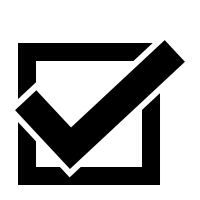 Step 2: Receive E-mail Access to How to Study the Bible & Discover the Word of God CourseStep 3: Order How to Study the Bible & Discover the Beauty of God’s Word      (a link will be included in your email for purchase)Step 4: Order Words of Grace Volume 1(a link will be included in your email for purchase)Ordering both books together saves money as there is no shipping cost.Step 5: Be in prayer about this opportunity. It will take a few days to gain access to the certification course- this is the perfect opportunity to ensure you are committed to the process of becoming a campus leader. Once your book arrives you will be ready to follow along and start week 2.Week 2:You may be delayed a couple days heading into week  2 that is normal.Read Acts 433 Church Core BeliefsDownload and familiarize yourself with the Roadmap to SuccessComplete Video Lesson 1: How to Study the Bible Week 1 Remember the ABC’S.Take Quiz 1 @ www.acts433.com/certification-quizzesComplete Video Lesson 2: How to Study the Bible Week 2 What’s the Point of Scripture.No Quiz this week. Materials from the book and video will be combined with next week’s materials during the quiz.Print and sign legal form and either email form to revmwebster@gmail.com or mail the form to 2530 Iids Way Ortonville, MI 48462Week 3:Complete Video Lesson 3: How to Study the Bible Week 3 Know Your Genre.Take Quiz 2 @ www.acts433.com/certification-quizzesUpon completing Quiz #3 you will be given access via email to the Micro Church Leadership Training Video SectionWatch Should I Become a Campus Leader VideoHave a Background Check DoneDownload Skype on your computer @ skype.comHave a Skype Interview with a pastor from Acts 433 ChurchWeek 4:Complete Video Lesson 4: How to Study the Bible Week 4 Exegesis vs. Eisegesis Take Quiz 3 @ www.acts433.com/certification-quizzesOrder your Roku if you don’t already have one or if you don’t have a Google Chromecast StickWatch Main Campus VideoWatch Roster Invite VideoWeek 5:Complete Video Lesson 5: How to Study the Bible Week 5 The 5 Clues Take Quiz 4 @ www.acts433.com/certification-quizzesMake a rough draft of your Roster InviteesWatch Group Space VideoWatch Taking Communion Watch Communion Live VideoWeek 6:Complete Video Lesson 6: How to Study the Bible Week 6 Are You Talking to Me? Take Quiz 5 @ www.acts433.com/certification-quizzesWatch Quarterly Training VideoWatch Building Leaders VideoOrder Toner PrinterOrder TonerOrder Copy PaperDecide on where your group will meet. If it is outside of a potential member’s home or your own house reserve your launch date and communicate that date and location to your roster invitees.Week 7:Complete Video Lesson 7: How to Study the Bible Week 7 In with the New (Covenant)Take Quiz 6 @ www.acts433.com/certification-quizzesSchedule the following week to meet with at least two people on your roster list asking them to help you start this new church.Watch Technology VideoOrder Communion TrayOrder Communion CupsOrder Communion DispenserOrder PensWeek 8:Complete Video Lesson 8: How to Study the Bible Week 8 Finish the ThoughtNo Quiz this week. Materials from the book and video will be combined with next week’s materials during the quiz.First Week meeting with people asking them to join you in the adventure of starting a church campus. If they have a specific gifting ask them to possibly commit to leading that area of your church.Schedule the following week to meet with at least two people on your roster list ask them to help you start this new church.Meet with at least two roster invitees.Watch Breaking the Ice/ Have Fun VideoAfter two you complete the week 8 quiz you will be given access to the first month of teaching materials.  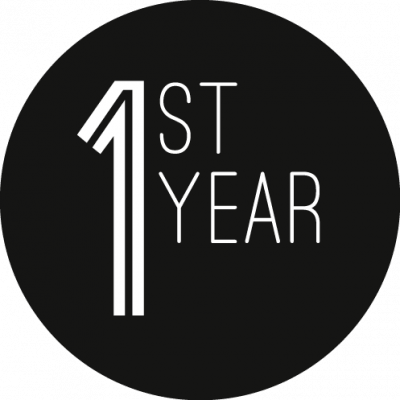 Week 9:Complete Video Lesson 9: How to Study the Bible Week 9 Terms not Words Take Quiz 7 @ www.acts433.com/certification-quizzesWatch the Prayer Time VideoWatch the Group Study Guides VideoFamiliarize yourself with your training materials by downloading Week 1.Schedule the following week to meet with at least two people on your roster list asking them to help you start this new church.Meet with at least two roster invitees.Week 10:Complete Video Lesson 10: How to Study the Bible Week 10 Where Have I Seen This Before?Take Quiz 8 @ www.acts433.com/certification-quizzesSchedule the following week to meet with at least two people on your roster list asking them to help you start this new church.Meet with at least two roster invitees.Watch Group Giving VideoWatch Designated Roles VideoWatch What About Worship Music VideoWatch What About Kids Church VideoWeek 11:Complete Video Lesson 11: How to Study the Bible Week 11 Who I Am Take Quiz 9 @ www.acts433.com/certification-quizzesSchedule the following week to meet with everyone else on your roster list asking them to help you start this new church.Meet with at least two roster invitees.Watch Fellowship and Events VideoWatch Prayer Chain/In-Care VideoWatch What if I am Sick VideoWatch Missional Support VideoWeek 12:Complete Video Lesson 12: How to Study the Bible Week 12 What Do I Do with Revelation?Take Quiz 10 @ www.acts433.com/certification-quizzesMeet with everyone else on your roster invitee list.Watch Group Multiplication/Outreach VideoWatch Bad Weather/ Do I Cancel Service VideoWatch Funerals/Weddings VideoWatch Pastoral Ordination VideoWeek 13 Plus:Receive your Campus Leader Certification from completing your How to Study the Bible CourseDo a trial run of what the service would look like- go through each service element making sure technology elements work- and that you have things covered for week 1- communion, prayer time, music downloaded for prayer time/ communion etc…Time out your various elements during your walk through making sure you have enough time to gather group input between main points.Set Out E-mail/ Facebook Reminders about the date that group members can share with others. Plan out your 1st week announcements explaining the exciting new future of your micro church campus including:   Support from Acts 433 Main Campus   Missional Support (talk about the three that are decided and one will be unique to their group)   How Group Giving Works (giving statement will be mailed out to donors)   Areas of need with serving (if you have not already filled these)   Fun Event Planning Together1st Service ChecklistHave a new member sheet to collect email addresses.Make Sure Someone is Committed to CommunionMake Sure Someone is Committed to Coffee Hour PrepMake Sure Technology is workingHave an offering basket for people to donate in with envelopes given out with group study notes until they get set up electronically.Make sure you printed out individual group study notesHave a copy of Words of Grace Volume 1 bookmarked to our lesson.Have a pastor’s copy with blanks filled inExplain how giving will work at the new church.Plan out your announcements explaining the exciting new future of your micro church campus including:   Support from Acts 433 Main Campus   Missional Support talk about the three that are decided and one will be unique to their group.   How Group Giving Works (giving statement will be mailed out to donors)   Areas of need with serving (if you have not already filled these)For Week 2 or 3- use a computer demonstration of giving on tv during announcements to show how to set up automatic giving. As soon as everyone in your group is given information on group giving and at least three individuals have donated online, access will then be granted to the entire 1st year of teaching materials.